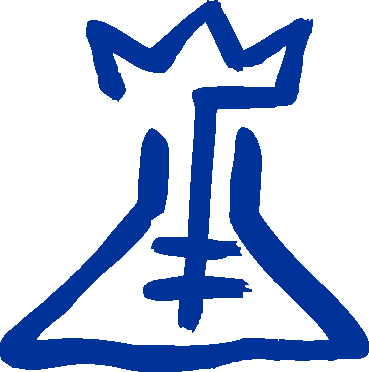    WYDZIAŁ CHEMII UNIWERSYTETU GDAŃSKIEGO______________________________________________________________________________________________PROCEDURA NR 7/DS/2017Podstawa prawna:  Regulamin Studiów Uniwersytetu Gdańskiego – załącznik do uchwały Senatu nr 19/17 z dnia 27 kwietnia 2017 roku.Zakres procedury: Obejmuje procesy związane z przeniesieniem osiągnięć studenta z innych Uczelni lub innych kierunków w ramach UGOdpowiedzialność:  Prodziekan ds. Studiów Wydziału Chemii UG; Rektor UGMiejsce składania dokumentów:  Dziekanat ds. Studenckich Wydziału Chemii UGOpis postępowania:STUDENT- pobiera druk podania ze strony www Wydziału Chemii UG lub z Dziekanatu ds. Studenckich- przedkłada podanie wraz z dokumentem potwierdzającym uzyskanie oceny pozytywnej prowadzącemu zajęciaPROWADZĄCY- wyraża zgodę na przepisanie oceny podpisując się na podaniu lub nie wyraża zgodySTUDENT- składa podanie z wszystkimi wymaganymi podpisami i dokumentami w Dziekanacie ds. StudenckichPRACOWNIK DZIEKANATU ds. STUDENCKICH- sprawdza poprawność podania i przekazuje dziekanowi do akceptacjiPRODZIEKAN ds. STUDIÓW- wyraża zgodę  lub nie wyraża zgody na przeniesienie osiągnięć- przekazuje dokumenty do Dziekanatu ds. StudenckichPRACOWNIK DZIEKANATU ds. STUDENCKICH- sporządza kopie podania i przekazuje ja studentowi- oryginalne dokumenty umieszcza w teczce osobowej studenta